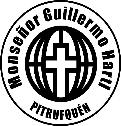 ELECTRICITYName: ____________________Class: 11th Grade (3° Medio) Teacher: Valentina EspinozaDate: May, 2020.Objective: Learn basic vocabulary.LIGHT BULB ANATOMY Provide the labels for the parts of the incandescent light bulb shown below using the following: BaseContact Glass support Bulb Filament Connecting and supporting wires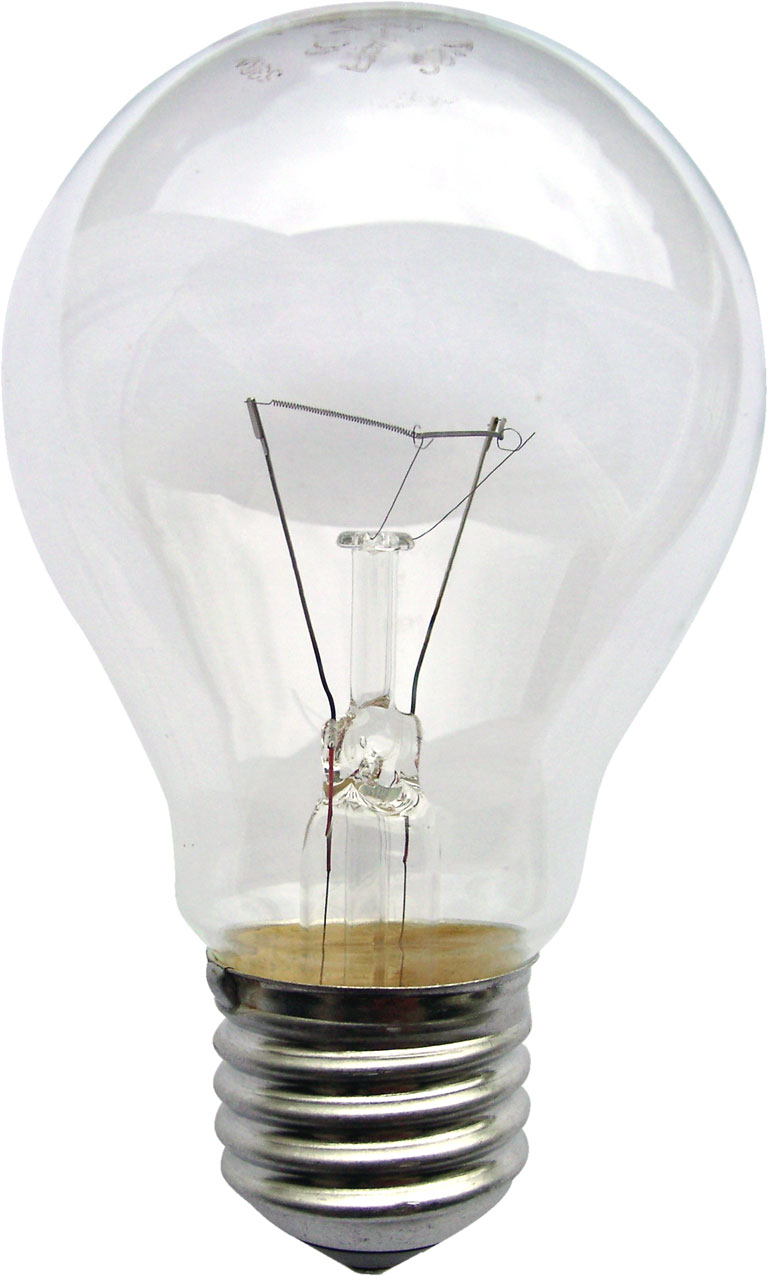 Vocabulary	Write the definitions in the appropriate place.Producing energy through charged particles.Natural magnetized materials that are used as magnets.To pull together with physical force.To move or force back or away.A metal core that's soft that creates a very strong magnet after a current passes through wire that is coiled around it.A device used to show direction that contains a magnetized pointer.The Flow of electricity through a wire.A small particle that carries one unit of negative energy.An object that has an electric charge and can be used as energy.An object made out of material such as iron that have magnetic properties.Power that's active.The entire path or part of the path that over which an electric current flows.currentelectricityelectromagnetelectronforcelodestonemagnetattractbatteryrepelcircuitcompass